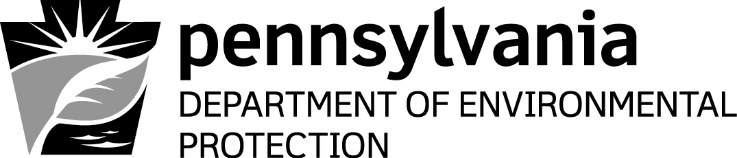      AGGREGATE ADVISORY BOARD       Wednesday, August 3, 2016 	           	        Meeting Location:        	 711 East College Avenue								       	 Bellefonte, PA								        Conference Call Information: Bridge Number: 717.612.4788 Toll-free: 1.855.734.4390 PIN: 97423910:00 a.m.		Meeting Called to Order				John Stefanko, Chair10:05 a.m. 		Introduction of Members and Others in Attendance10:10 a.m. 	Acknowledgement of PACA Anti-Trust Statement	10:15 a.m. 	Approval of the May 4, 2016		Meeting Minutes 				John Stefanko, Chair10:20 a.m. 		Correspondence10:25 a.m. 		Committee Reports			Regulatory, Legislative and Technical	Mark Snyder, Chair10:30 a.m. 		Updates 						Bill Allen, DEP			Technical Guidance Update			Regulatory Update			NPDES Permitting Update			Permit Decision Guarantee Update			Non-Coal Fund Update			Non-Coal Program Overview/Bonding and Bond Forfeitures11:00 a.m. 		Non-Coal Fee Regulatory Package			Bill Allen, DEP11:15 a.m. 		Non-Coal Bond Rate Guidelines			Bruce Carl, DEP11:30 a.m. 		New Business 						John Stefanko, Chair				Updates on the DEP Water 			Dana Aunkst, DEP				Programs					Kelly Heffner, DEPUnderground Noncoal Technical		Bill Allen, DEPGuidance DocumentAggregate Advisory Board			Josie Gaskey, PACAAnnual Report for 2015 (Status)Travel Procedures			             Shuvonna Perry, DEP11:50 a.m. 		Open Time (Comments/Questions from Audience)12:00 p.m.		Adjourn						John Stefanko, ChairNote: The Aggregate Advisory Board’s tour of the Glenn O. Hawbaker Facility at 458 East College Avenue, Pleasant Gap, PA will commence following the meeting.  